To:	SuperintendentsFrom:	Annette Severson, Data Services Unit Colorado Department of EducationDate:	October 5, 2013Re:	 Department of Education/U.S. Census Bureau school district mapping projectAs a part of the No Child Left Behind Act of 2001 (P.L.107-110) the Census Bureau, in conjunction with the U.S. Department of Education asks all 50 states to validate their school district’s boundaries.   Every two years the Colorado Department of Education (CDE) is asked to review district boundaries and notify the U.S. Department of Education of any changes.  As per CRS 22-30-101-106 districts should have already notified CDE of any changes to their boundaries, but we would like to take this opportunity to verify the boundaries we currently have on file.  The last time CDE initiated a review of this nature was in 2007 and we want to ensure that the boundaries remain correct for the Census Bureau.You are receiving this letter if you are either the superintendent or you were designated as the District Mapping Coordinator in 2011.  If a new person needs to be designated please complete and fax the attached contact information form to CDE by October 14th 2013 (303-866-6888).  This should streamline the process for any future correspondence.If you have any questions please contact,Annette Severson (severson_a@cde.state.co.us) at 303-866-6824District Mapping Coordinator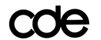          Respondent Information Form 
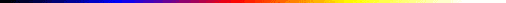 Please complete and return this form to: 
Annette SeversonData Services Unit
Colorado Department of Education
201 East Colfax Avenue
Denver, CO 80203 
(303) 866-6755 (phone) 
(303) 866-6888 (fax) Person responsible for submitting District Boundary Changes to Data Services: District Respondent’s Supervisor/Superintendent __________________________ Date_____CDE Custodian _____________________________Date__________District/BOCES Code:__________County:____________________________________________District/BOCES Name:____________________________________________Name:____________________________________________Title:____________________________________________Phone:____________________________________________Internet E-Mail Address:____________________________________________